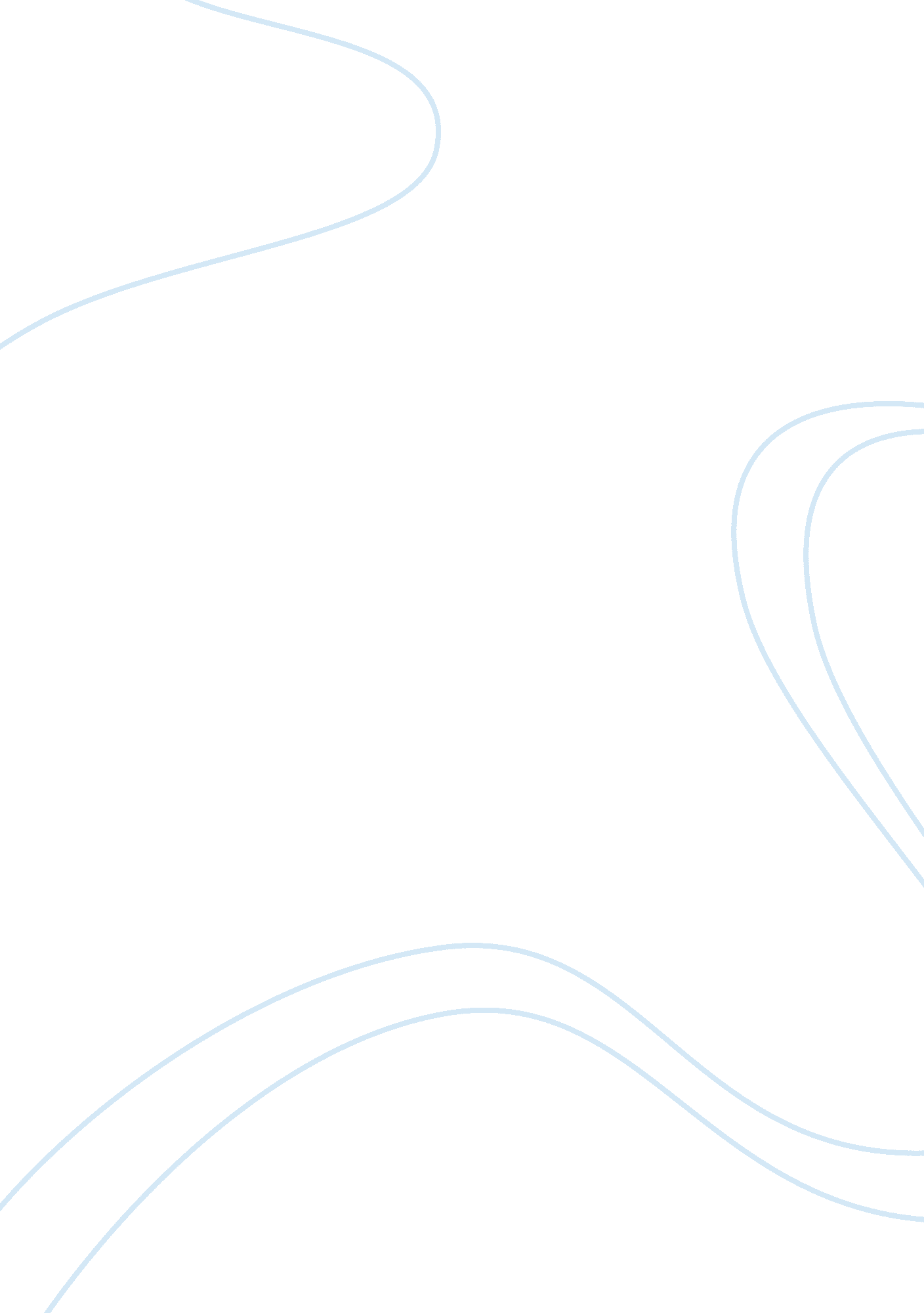 Mills-pennisula radiology program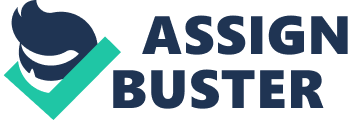 Mills-Peninsula Radiology Program I write to apply for a vacancy in the Mills-Peninsula Radiology Program. It is one of the programs that I respect most since it works concurrently with my life goals and targets, and will therefore help me work towards fulfilling these goals and targets. One of my targets includes becoming the best radiology technologist through provision of quality radiology services, a target I can only meet by working in this program since the program’s goal also is to provide quality radiology services and care. 
I have finished my studies at MRI school and I have the necessary supportive documents that can act as evidence. I have a strong passion for working at the hospital but I have not been able to achieve my objectives due to some licensing issues. I write to ask for your kind consideration since this is the only program that can help me reach my goal of becoming a radiology technologist. This is also in consideration of the fact that my dream of becoming a qualified and registered radiologist and to practice in this area wholly depends on my ability to work and be awarded a well recognized certificate from a reputable institution. 
Before joining MRI school, I worked with the United Airline for more than 9 years in different positions. For instance, I worked at the customer service where I interacted with the clients for quite some time before being promoted to the position of customer service supervisor. In this position, I was able to gain some skills such as management skills that involve being able to mobilize resources in order to ensure the organization achieves its targets. This position also involved interacting with the clients, and therefore my social interaction skills were greatly improved considering the fact that I need to have good communication skills. 
Due to my high adaptability and flexible nature, I was further promoted to the position of resource supervisor. Working in this position made me learn vital management skills; it made me learn how to manage resources such as time, materials, and people. I was entrusted with all the organizational responsibilities, all of which I was able to carry out effectively. Carrying out these responsibilities improved my leadership skills, communication skills, and my ability to lead and supervise subordinates effectively. I have also learned how to run projects from the planning stage to their completion since the organization had some projects to complete. I have also worked at the MRI clinic which gave me a realization that it means a great deal being in a position to help others who need one’s services. I was able to provide good customer services and patient care to those in need. 
I have learnt the importance of high quality and would always like to give and receive services of high quality. Since Mills-Peninsula Radiology Hospital provides high-quality service, I have always desired to be associated with it in the passionate pursuit of my life goal; contributing to the preservation and saving of lives. It is in this respect that I submit my application for consideration to join the Mills-Peninsula Radiology Program. I do hope that my humble submission will be worthy of your consideration. 
Yours truly, 